REVISION 1Complete the sentences with the words in the chart. Match the sentences to the pictures. Game development …1 the process of creating a game. There … 2 several members in a game development team. These are Monica, Luis and Juan. …3 are game designers. …4 job …5 to design the gameplay. Hi. I …6 Mia. …7 ‘m a sound engineer. I…8 responsible for sound effects and sound positioning.This …9 Neil. …10 ‘s a level designer. …11job is to create levels, challenges or missions for video games. This …12 Lina. She …13 a game artist.  …14 area is video game art.This …15 Sean. He …16 a game programmer. …17 job is to develop the game codebase. 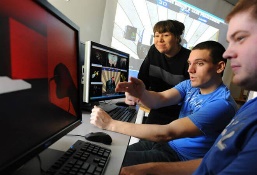 1                                                                      2                                                            4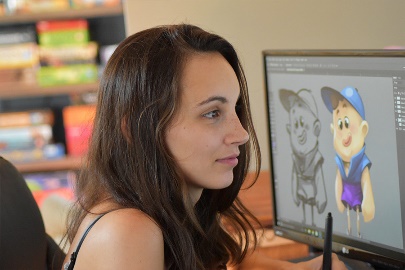 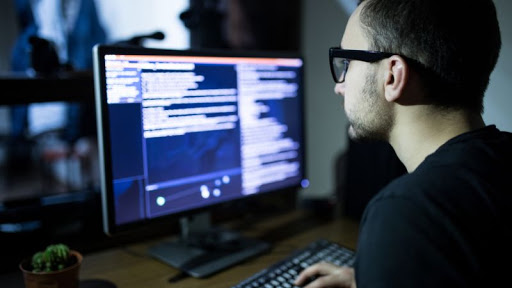 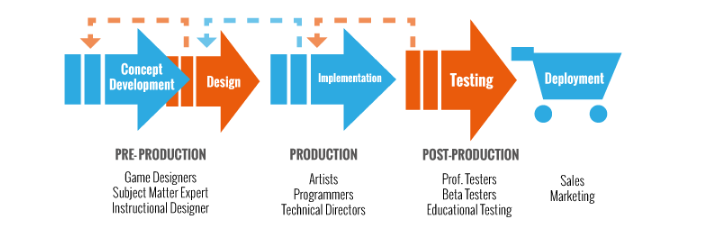                                      56                                                                                                           7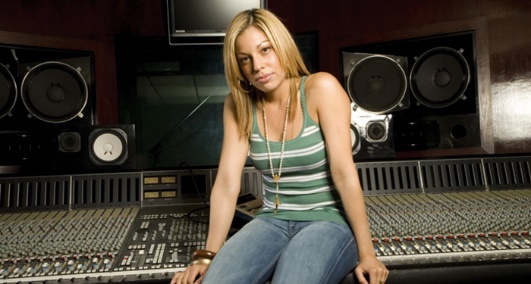 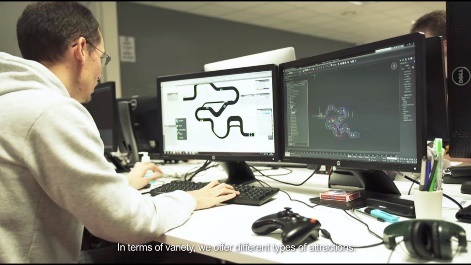 c. You are at the reception desk of a game developers conference in Berlin:     1. Invent an identity: name, job, company, phone number.       2. Write a conversation between you and the receptionist asking and giving personal information. Use the following dialogue as a model: R: Good morning. What’s your name, please?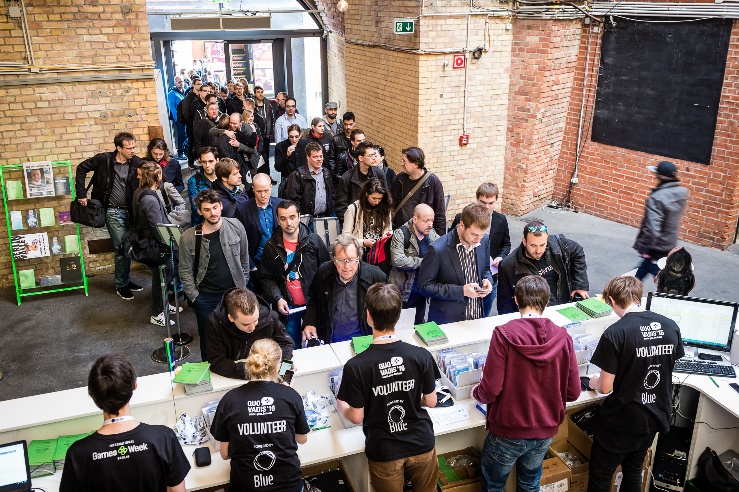 L: Hi. My name’s Schultz. R: Can you spell that?L: Yes. S-C-H-U-L-T-Z: Shultz.R: What’s your first name?L:  Liam: L-I-A-M.R: Thank you. What’s your job?L: I’m a photographer. I’m from Today magazine.R: OK. Sign here, please.L: OK. Thanks. Bye.R: Goodbye.Subject pronounsVerb BePossessive adjectivesI He They ‘m (x 2)Is (x 4)‘s (x 2)Are MyHis (x 2)HerTheir 